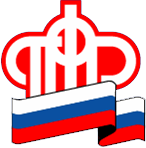       Пенсионный фонд Российской Федерации
       ГУ - Управление Пенсионного фонда РФ   в городе Сургуте Ханты-Мансийского автономного округа – Югры (межрайонное)26 августа 2019 года				                     		          	 Пресс-релизО подготовке документов, необходимых для назначения страховой пенсии, можно подумать заранее.         Управление Пенсионного фонда в г.Сургуте предоставляет возможность заблаговременного сбора, проверки документов, подтверждающих пенсионные права граждан и формирования макетов пенсионных дел.           Прием документов для заблаговременной работы начинается за год до наступления права на страховую пенсию, этот срок является оптимальным для качественной и своевременной подготовки макета пенсионного дела.        Специалисты нашего Управления: при необходимости окажут содействие в направлении запросов для подтверждения стажа и заработка; оценят сведения, содержащиеся в представленных документах, их соответствие данным индивидуального (персонифицированного) учета ПФР, а также правильность оформления документов; в необходимых случаях проведут проверку обоснованности выдачи документов, их соответствия сведениям, содержащимся на индивидуальном лицевом счете в ПФР.          Для проведения заблаговременной работы работодатель (а если гражданин не работает, то лично) может представить документы о стаже и заработной плате для определения права на страховую пенсию.          Перечень документов, необходимых для назначения страховой пенсии:паспорт;трудовая книжка. В случае отсутствия записей о периодах работы в трудовой книжке необходимо представить трудовые договоры, архивные справки о стаже, справки из центра занятости, справки о работе от работодателей;при прохождении военной службы - военный билет или справка военного комиссариата;справки о заработной плате за любые 60 месяцев (и более) подряд за периоды работы до 1 января 2002 года (при условии отсутствия сведений индивидуального (персонифицированного) учета за 2000-2001гг.);свидетельства о рождении детей;если документы о стаже и заработке оформлены на другую (девичью) фамилию, необходимо предоставить документы об изменении ФИО (свидетельство о браке, справку из ЗАГСа о заключении брака или решение суда о принадлежности документа).        Приёмом документов для заблаговременной работы в Управлении занимаются специалисты отдела оценки пенсионных прав застрахованных лиц, этот отдел находится адресу: г.Сургут, ул.Майская, 8/1 , каб. 113, приемные дни: понедельник – пятница с 9-17 часов с перерывом на обед с 13-14 часов.     Приём ведется в порядке «живой» очереди, также есть возможность предварительной записи через официальный сайт ПФР http:www.pfrf.ru /pred_zapis/ (тема -  заблаговременная подготовка документов для назначения пенсии).